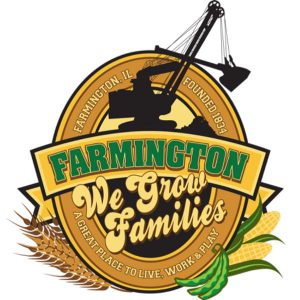 Call to OrderPledge of AllegianceRoll CallMinutesRegular Session: 7-3-23		CorrespondenceCemetery MinutesNo meeting heldStreets Department ReportOld BusinessDiscussion/Possible Action:  Ordinance 2024-01  Whistle Blower ProtectionNew BusinessDiscussion/Possible Action New Cemetery MowerCommittee Reports:Finance/Ordinance: Ald. Crusen       	 		Streets/Sidewalks/Garbage: Ald. GillesPublic Safety: Ald. Boggs	 			Parks and Recreation: Ald. SmithSewer: Ald. Fleming					Public Grounds and Buildings: Ald. RoseGeneral CommentsAdjournment	